Name: ________________________________________________						Date: _______________
Common Core Geometry									Period: _____________Chapter 2 REVIEW I.  Constructions1.  Construct an angle bisector for the given angle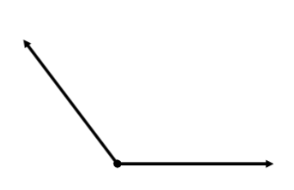 2.  Find the circumcenter of the triangle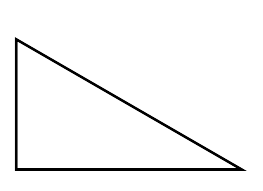 3.  Copy the given angle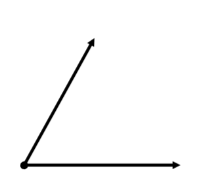 II. Find the value of 36. In , , & the measure of an exterior angle at A is .  Draw a sketch & find .37. In , , & the measure of an exterior angle at A is 2.  Draw a sketch & find .4.  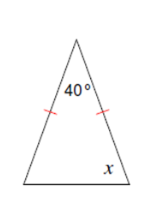 5.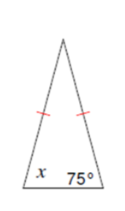 6.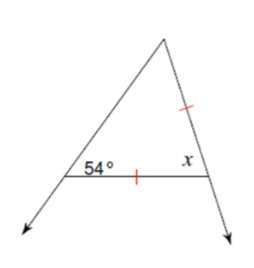 7.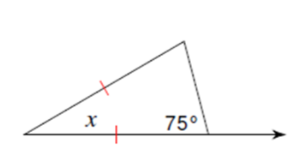 8.  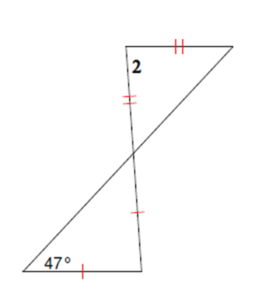 9.  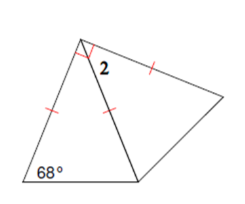 10.  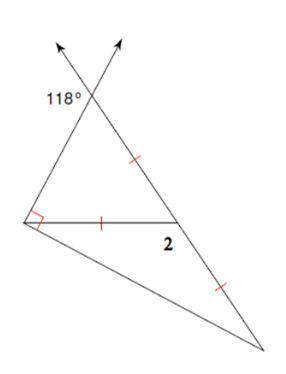 11.  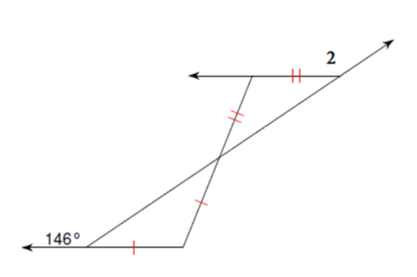 12.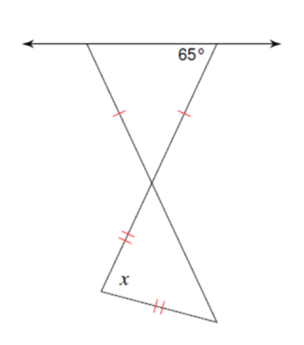 13.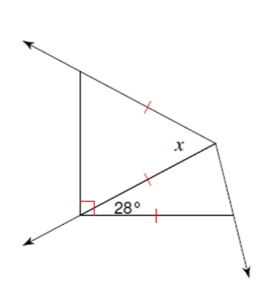 14.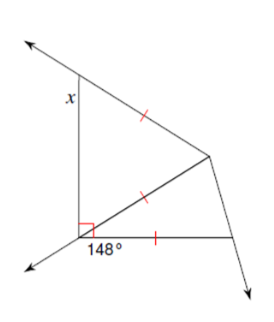 15.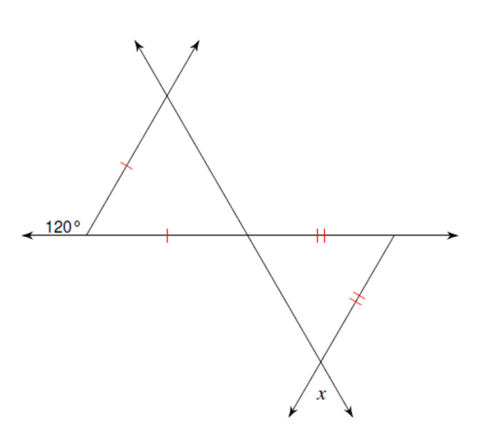 16.  Find the measure in 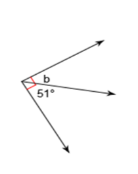 17.  Find the measure in 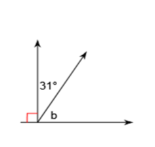 18.  Find the measure in 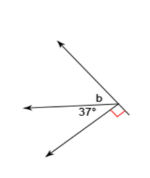 19.  Find the measure in 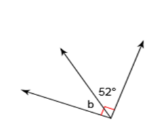 20.  Find the measure in 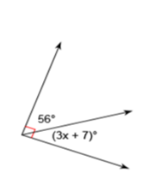 21.  Find the measure in 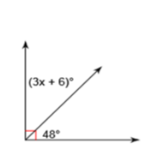 22.  Find the measure in 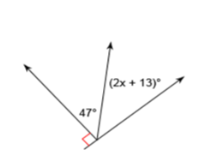 23.  Find the measure in 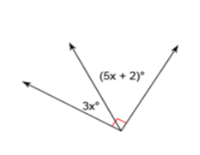 24.  Find the measure in 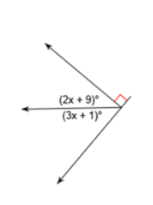 25.  Find the measure in 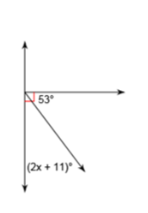 26.  Find the measure in 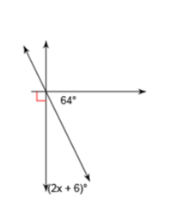 27.  Find the measure in 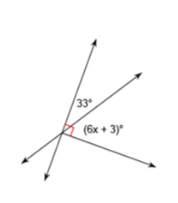 28.  Find the measure in 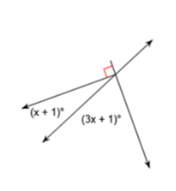 29.  Find the measure in 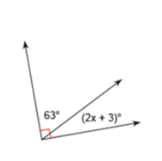 30.  Find the measure in 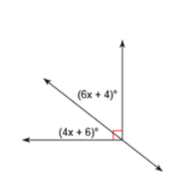 31.  Find the measure in 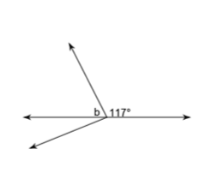 32.  Solve for 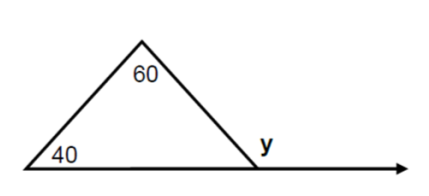 33.  Solve for 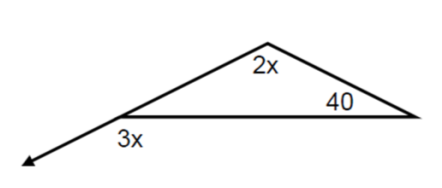 34.  Solve for 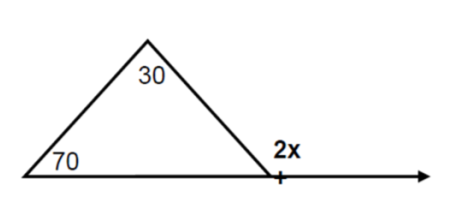 35.  Solve for 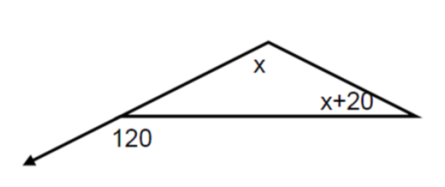 38.  Solve for 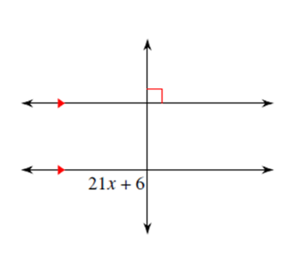 39.  Solve for 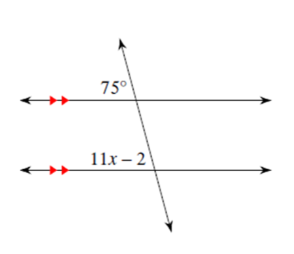 40.  Solve for 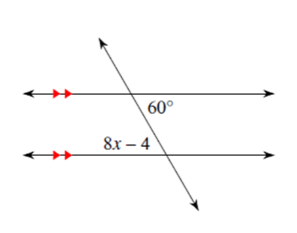 41.  Solve for 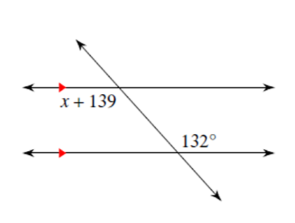   42.  Solve for 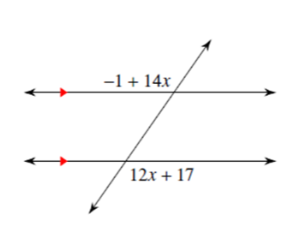 43.  Solve for 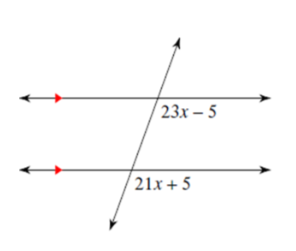 44.  Find both angles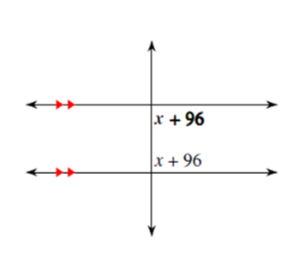 45.  Find both angles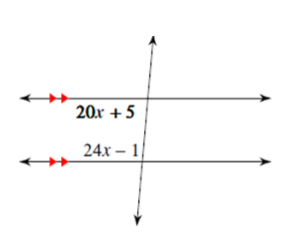 46.  Find both angles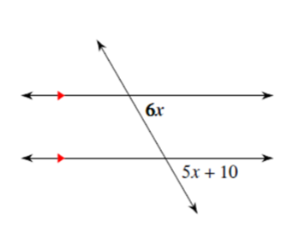 47.  Find both angles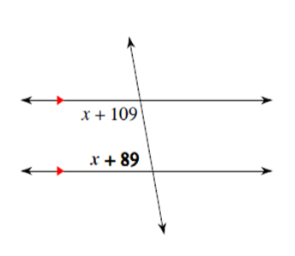 